These directions are for both Microsoft Word and Microsoft Publisher programs.How to write the year, student name, and test level:Click on the year and you will see a Text Box.  Change the year number within the Text Box making sure you don’t delete the box.Do the same for the Student Name and the Test Level.You can adjust the position of the text by clicking on it, pressing the type “Esc” key, and then using the arrows on the keyboard.DO NOT TYPE DIRECTLY ABOVE THE UNDERLINE.  This will break the underline and it will discombobulate the table!If you happen to accidentally delete the Text Box:Go to INSERTClick on ShapesClick the box with an ‘A’ inside.  Click on it and then open the box where you want to insert it.Once you open it, go to the menu above and chose ‘No Shape Fill’ and then ‘No Shape Outline,’  The box will not have a border and it will be transparent.Write the text you want.You may expand, move, or shrink the text box by clicking on the edges or by using the arrows on the keyboard.Sign your name and add the Seal!MICHIGAN MUSIC TEACHERS ASSOCIATIONAffiliated with Music Teachers National AssociationCertificate of AchievementMICHIGAN MUSIC TEACHERS ASSOCIATIONAffiliated with Music Teachers National AssociationCertificate of AchievementMICHIGAN MUSIC TEACHERS ASSOCIATIONAffiliated with Music Teachers National AssociationCertificate of AchievementMICHIGAN MUSIC TEACHERS ASSOCIATIONAffiliated with Music Teachers National AssociationCertificate of AchievementMICHIGAN MUSIC TEACHERS ASSOCIATIONAffiliated with Music Teachers National AssociationCertificate of AchievementMICHIGAN MUSIC TEACHERS ASSOCIATIONAffiliated with Music Teachers National AssociationCertificate of Achievement  Be it known that, in the year__________ , ______________________________________________________ , ______________________________________________________ , ______________________________________________________ , ______________________________________________________ , ____________________________________________  has shown proficiency in Performance, Aural Awareness, Technique, Theory and Sight Reading and  has shown proficiency in Performance, Aural Awareness, Technique, Theory and Sight Reading and  has shown proficiency in Performance, Aural Awareness, Technique, Theory and Sight Reading and  has shown proficiency in Performance, Aural Awareness, Technique, Theory and Sight Reading and  has shown proficiency in Performance, Aural Awareness, Technique, Theory and Sight Reading and  has shown proficiency in Performance, Aural Awareness, Technique, Theory and Sight Reading and  Transposition by completing the required tests in level  Transposition by completing the required tests in level  Transposition by completing the required tests in level__________of musicianship as set forthof musicianship as set forth  in the Michigan Music Teachers Association Student Achievement Test Handbook.  in the Michigan Music Teachers Association Student Achievement Test Handbook.  in the Michigan Music Teachers Association Student Achievement Test Handbook.  in the Michigan Music Teachers Association Student Achievement Test Handbook.  in the Michigan Music Teachers Association Student Achievement Test Handbook.  in the Michigan Music Teachers Association Student Achievement Test Handbook.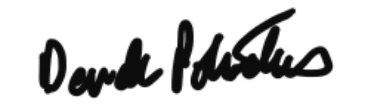                                                                                            President                                                                                           President                                                                                           President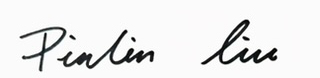 Student Achievement Testing CoordinatorStudent Achievement Testing CoordinatorStudent Achievement Testing CoordinatorTeacherTeacherTeacherMICHIGAN MUSIC TEACHERS ASSOCIATIONAffiliated with Music Teachers National AssociationCertificate of AchievementMICHIGAN MUSIC TEACHERS ASSOCIATIONAffiliated with Music Teachers National AssociationCertificate of AchievementMICHIGAN MUSIC TEACHERS ASSOCIATIONAffiliated with Music Teachers National AssociationCertificate of AchievementMICHIGAN MUSIC TEACHERS ASSOCIATIONAffiliated with Music Teachers National AssociationCertificate of AchievementMICHIGAN MUSIC TEACHERS ASSOCIATIONAffiliated with Music Teachers National AssociationCertificate of AchievementMICHIGAN MUSIC TEACHERS ASSOCIATIONAffiliated with Music Teachers National AssociationCertificate of Achievement    Be it known that, in the year__________ , ______________________________________________________ , ______________________________________________________ , ______________________________________________________ , ______________________________________________________ , ____________________________________________    has shown proficiency in Performance, Aural Awareness, Technique, Theory and Sight Reading and    has shown proficiency in Performance, Aural Awareness, Technique, Theory and Sight Reading and    has shown proficiency in Performance, Aural Awareness, Technique, Theory and Sight Reading and    has shown proficiency in Performance, Aural Awareness, Technique, Theory and Sight Reading and    has shown proficiency in Performance, Aural Awareness, Technique, Theory and Sight Reading and    has shown proficiency in Performance, Aural Awareness, Technique, Theory and Sight Reading and    Transposition by completing the required tests in level    Transposition by completing the required tests in level    Transposition by completing the required tests in level__________of musicianship as set forthof musicianship as set forth    in the Michigan Music Teachers Association Student Achievement Test Handbook.    in the Michigan Music Teachers Association Student Achievement Test Handbook.    in the Michigan Music Teachers Association Student Achievement Test Handbook.    in the Michigan Music Teachers Association Student Achievement Test Handbook.    in the Michigan Music Teachers Association Student Achievement Test Handbook.    in the Michigan Music Teachers Association Student Achievement Test Handbook.                                                                                           President                                                                                           President                                                                                           PresidentStudent Achievement Testing CoordinatorStudent Achievement Testing CoordinatorStudent Achievement Testing CoordinatorTeacherTeacherTeacher